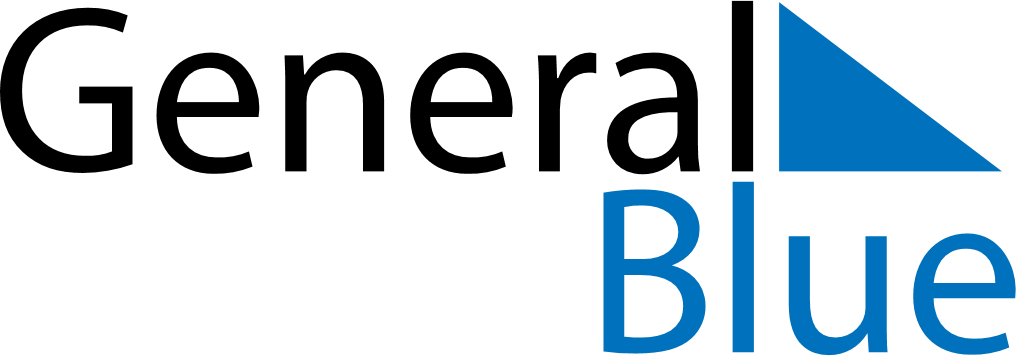 April 2024April 2024April 2024April 2024April 2024April 2024Shuangyashan, Heilongjiang, ChinaShuangyashan, Heilongjiang, ChinaShuangyashan, Heilongjiang, ChinaShuangyashan, Heilongjiang, ChinaShuangyashan, Heilongjiang, ChinaShuangyashan, Heilongjiang, ChinaSunday Monday Tuesday Wednesday Thursday Friday Saturday 1 2 3 4 5 6 Sunrise: 4:54 AM Sunset: 5:43 PM Daylight: 12 hours and 49 minutes. Sunrise: 4:52 AM Sunset: 5:45 PM Daylight: 12 hours and 52 minutes. Sunrise: 4:50 AM Sunset: 5:46 PM Daylight: 12 hours and 55 minutes. Sunrise: 4:48 AM Sunset: 5:48 PM Daylight: 12 hours and 59 minutes. Sunrise: 4:46 AM Sunset: 5:49 PM Daylight: 13 hours and 2 minutes. Sunrise: 4:44 AM Sunset: 5:50 PM Daylight: 13 hours and 5 minutes. 7 8 9 10 11 12 13 Sunrise: 4:43 AM Sunset: 5:52 PM Daylight: 13 hours and 9 minutes. Sunrise: 4:41 AM Sunset: 5:53 PM Daylight: 13 hours and 12 minutes. Sunrise: 4:39 AM Sunset: 5:54 PM Daylight: 13 hours and 15 minutes. Sunrise: 4:37 AM Sunset: 5:56 PM Daylight: 13 hours and 18 minutes. Sunrise: 4:35 AM Sunset: 5:57 PM Daylight: 13 hours and 22 minutes. Sunrise: 4:33 AM Sunset: 5:58 PM Daylight: 13 hours and 25 minutes. Sunrise: 4:31 AM Sunset: 6:00 PM Daylight: 13 hours and 28 minutes. 14 15 16 17 18 19 20 Sunrise: 4:29 AM Sunset: 6:01 PM Daylight: 13 hours and 31 minutes. Sunrise: 4:27 AM Sunset: 6:03 PM Daylight: 13 hours and 35 minutes. Sunrise: 4:26 AM Sunset: 6:04 PM Daylight: 13 hours and 38 minutes. Sunrise: 4:24 AM Sunset: 6:05 PM Daylight: 13 hours and 41 minutes. Sunrise: 4:22 AM Sunset: 6:07 PM Daylight: 13 hours and 44 minutes. Sunrise: 4:20 AM Sunset: 6:08 PM Daylight: 13 hours and 47 minutes. Sunrise: 4:18 AM Sunset: 6:09 PM Daylight: 13 hours and 50 minutes. 21 22 23 24 25 26 27 Sunrise: 4:17 AM Sunset: 6:11 PM Daylight: 13 hours and 54 minutes. Sunrise: 4:15 AM Sunset: 6:12 PM Daylight: 13 hours and 57 minutes. Sunrise: 4:13 AM Sunset: 6:13 PM Daylight: 14 hours and 0 minutes. Sunrise: 4:11 AM Sunset: 6:15 PM Daylight: 14 hours and 3 minutes. Sunrise: 4:10 AM Sunset: 6:16 PM Daylight: 14 hours and 6 minutes. Sunrise: 4:08 AM Sunset: 6:17 PM Daylight: 14 hours and 9 minutes. Sunrise: 4:06 AM Sunset: 6:19 PM Daylight: 14 hours and 12 minutes. 28 29 30 Sunrise: 4:05 AM Sunset: 6:20 PM Daylight: 14 hours and 15 minutes. Sunrise: 4:03 AM Sunset: 6:21 PM Daylight: 14 hours and 18 minutes. Sunrise: 4:02 AM Sunset: 6:23 PM Daylight: 14 hours and 21 minutes. 